2019. augusztus 20-25.A projekt egyik célja a „Közösség egészségfejlesztése” ezen belül pedig a közösség egészségkultúrájának fejlesztését célzó́, az életmódváltást támogató́ programok szervezése, illetve az ehhez kapcsolódó́ helyi kommunikáció (pl. programok, rendezvények, információs napok, előadások, táborok). E célok elérése érdekében jelen projekt a beszerzés keretében kívánja megvalósítani a településeken a fiatal és felnőtt korú lakosság komplex fejlesztését sportszolgáltatás keretein belül. Ezen célkitűzés keretében a projekt keretében megszervezésre kerül egy SPORTTÁBOR RÉVFÜLÖPÖN 18 éven felettiek számára.Tábor időpontja: 2019. augusztus 20-25.Tábor részvevőinek létszáma: 100 fő Tábor helyszíne: Révfülöp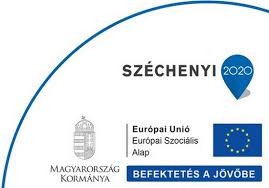 Részvételi díj: térítésmentes/ingyenesTábor rövid programja:Különböző sportprogramok és edzések megtartása 4 napon keresztül naponta 2 alkalommal, szakképzett edzőkkelÉrkezés és elutazás napján 1-1 sportprogram megtartásaKözös, természetben szervezett sportprogram, terepversenyMotivációs találkozó, fórumbeszélgetés sportoló hírességgel, bajnokkalTovábbi információ és jelentkezés: +3630 692 0544, Felföldi Andrea, bakonybelitajhaz@gmail.comAz EFOP-1.5.2-16-2017-00039 azonosító számú „Bakonybél és környéke humán szolgáltatások fejlesztése ” című projekt egyik célja a „Közösség egészségfejlesztése” ezen belül pedig a közösség egészségkultúrájának fejlesztését célzó́, az életmódváltást támogató́ programok szervezése, illetve az ehhez kapcsolódó́ helyi kommunikáció (pl. programok, rendezvények, információs napok, előadások, táborok). E célok elérése érdekében jelen projekt a beszerzés keretében kívánja megvalósítani a településeken a fiatal és felnőtt korú lakosság komplex fejlesztését sportszolgáltatás keretein belül. Ezen célkitűzés keretében a projekt keretében megszervezésre kerül egy SPORTTÁBOR 18 ÉVEN FELETTIEK SZÁMÁRA. A részvétel ingyenes.Tábor programja:Különböző sportprogramok és edzések megtartása 4 napon keresztül naponta 2 alkalommal, szakképzett edzőkkelÉrkezés és elutazás napján 1-1 sportprogram megtartásaKözös, természetben szervezett sportprogram, terepversenyMotivációs találkozó, fórumbeszélgetés sportoló hírességgel, bajnokkalTovábbi információ és jelentkezés: +3630 692 0544, Felföldi Andrea, bakonybelitajhaz@gmail.comJelen program az EFOP-1.5.2-16-2017-00039 azonosító számú „Bakonybél és környéke humán szolgáltatások fejlesztése ” című projekt megvalósítása keretében kerül sor. A projekt megvalósításában résztvevő települések: Bakonybél, Dudar, Olaszfalu, Pénzesgyőr és Porva. Az Európai Unió által vissza nem térítendő támogatási összege 250 millió forint.